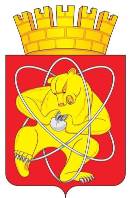 Муниципальное образование «Закрытое административно – территориальное образование  Железногорск Красноярского края»АДМИНИСТРАЦИЯ ЗАТО  г. ЖЕЛЕЗНОГОРСКПОСТАНОВЛЕНИЕ05.07. 2017                                                                                                                                        59зг. ЖелезногорскО внесении изменений в постановление Администрации ЗАТО г. Железногорск от 27.10.2016 № 143з «Об утверждении плана проведения плановых проверок юридических лиц и индивидуальных предпринимателей на 2017 год»В соответствии с Земельным кодексом Российской Федерации, Федеральным законом от 06.10.2003 № 131-ФЗ «Об общих принципах организации местного самоуправления в Российской Федерации», Федеральным законом от 26.12.2008                                 № 294-ФЗ «О защите прав юридических лиц и индивидуальных предпринимателей при осуществлении государственного контроля (надзора) и муниципального контроля», подпунктом «б» пункта 7 Правил подготовки органами государственного контроля (надзора) и органами муниципального контроля ежегодных планов проведения плановых проверок юридических лиц и индивидуальных предпринимателей, утвержденных постановлением Правительства Российской Федерации от 30.06.2010 № 489 (ред. от 09.09.2016), Уставом ЗАТО Железногорск, в связи с изменением указанного в ежегодном плане наименования юридического лица,ПОСТАНОВЛЯЮ:В  строке 3 приложения  к постановлению Администрации ЗАТО                   г. Железногорск от 27.10.2016 № 143з «Об утверждении плана проведения плановых проверок юридических лиц и индивидуальных предпринимателей на 2017 год» слова «Федеральное государственное унитарное предприятие "Главное управление специального строительства по территории Сибири при Федеральном агентстве специального строительства» заменить словами «Федеральное государственное унитарное предприятие «Главное военно-строительное управление № 9». Отделу общественных связей Администрации ЗАТО г. Железногорск (И.С. Пикалова) разместить настоящее постановление на официальном сайте муниципального образования «Закрытое административно-территориальное образование Железногорск Красноярского края» в информационно-телекоммуникационной сети «Интернет». Контроль над исполнением настоящего постановления возложить на первого заместителя Главы администрации ЗАТО г. Железногорск                        С.Д. Проскурнина. Настоящее постановление вступает в силу с момента его подписания.Глава администрацииЗАТО г. Железногорск 							                   С.Е. Пешков